ATA CIRCUNSTANCIADAProcesso 08/2021PREGÃO 07/2021Ao primeiro dia do mês de fevereiro de dois mil e vinte e um às quatorze horas reuniram-se na sala de licitações, a Pregoeira e a Equipe de Apoio designados pelo Decreto n° 2836/2021, com a finalidade de realizar a sessão de lances deste Pregão Presencial, recebendo propostas e lances, bem como, analisando e julgando as propostas das empresas participantes e a documentação dos licitantes detentores das melhores ofertas para:o REGISTRO DE PREÇOS PARA AQUISIÇÃO DE PÓ DE BRITA, E ITENS SIMILARES, COM ENTREGA PARCELADA CONFORME O TERMO DE REFERÊNCIA E DEMAIS CONDIÇÕES ESTABELECIDAS NESTE EDITAL.Aberta a sessão, procedeu-se ao exame dos documentos oferecidos pelos interessados presentes, iniciando o credenciamento, constando as declarações dos Licitantes de que atendem plenamente os requisitos de Habilitação estabelecidas no Edital. Abaixo segue lista da forma que aconteceu a verificação da existência de poderes para os lances: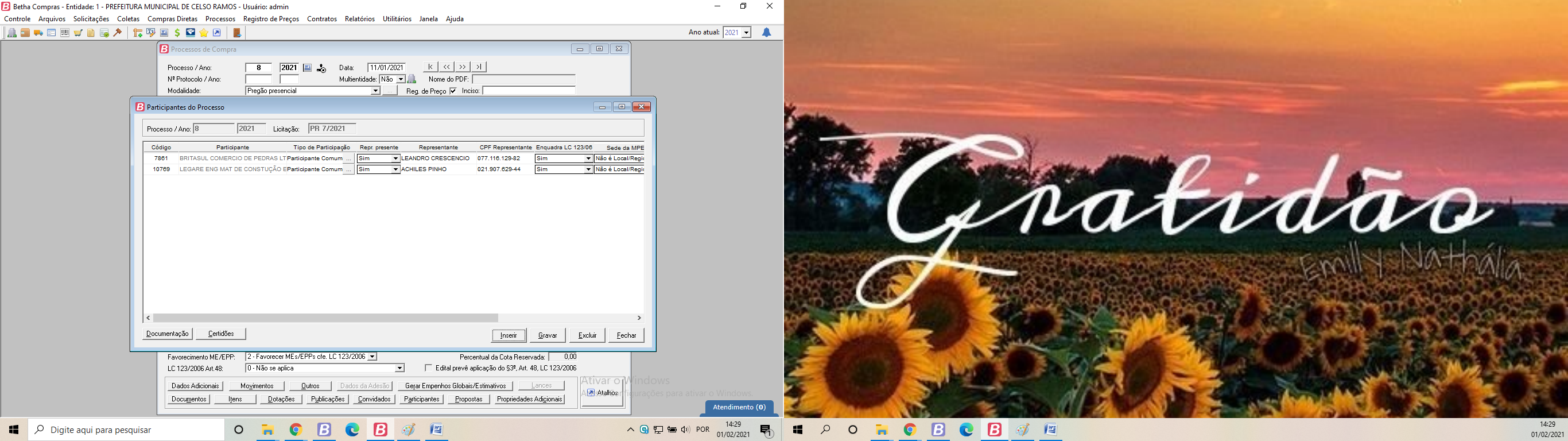 Destaca-se que as empresas comprovaram o enquadramento de EPP e ME, tendo os mesmos direitos perante a Lei 123/2006 e 147/2014.Ato contínuo foram abertos os Envelopes de n º 1 (Proposta) das empresas participantes dos itens, e, com a colaboração dos membros da Equipe de Apoio, o Pregoeiro examinou a compatibilidade do objeto, prazos e condições de fornecimento, verificando-se que todas as propostas atendem as condições exigidas com o Edital.Em sequência, a Pregoeira convidou individualmente os autores das propostas selecionadas a formular lances de forma sequencial, a partir do autor da proposta de maior preço e os demais em ordem decrescente de valor, conforme segue em anexo a maneira que se procedeu os lances.Em seguida, foi aberto o envelope de habilitação das empresas participantes, onde foi verificada que as empresas apresentaram todas as certidões válidas, com exceção da empresa BRITASUL que apresentou a Certidão de FGTS apresentou certidão vencida, porém, por ser uma ME, tem jus ao beneficio concedido pela lei 123/2006 e alterações posteriores da Lei 147/2014 para apresentar certidão válida nos próximos 5 dias.Assim sendo, a pregoeira optou por baixar diligência e efetuar a consulta via internet, onde a empresa BRITASUL comprovou a certidão ora em comento com validade dentro do prazo.Destaca-se que as empresas foram declaradas VENCEDORAS dos respectivos itens.Destaca-se que nenhuma das empresas participantes do Pregão mencionou a intenção de interpor recurso ao presente Certame Licitatório, abdicando assim ao direito de recorrer. Isto posto, os autos seguirão para análise e homologação pela autoridade superior. Nada mais havendo tratar, foi encerrada a sessão, cuja presente ata vai rubricada e assinada pelo Pregoeiro, pelos Membros da Equipe de Apoio e pelos representantes das empresas presentes ao final relacionados.Celso Ramos, 01 de fevereiro de 2021._________________________PREGOEIRALARISSA FABIANE DE OLIVEIRAEquipe de apoio:________________________FERNANDA SPAGNOLI STEFANESMEMBRO_________________________DOLIZETE PIO ALVES DE ALMEIDAMEMBRO_________________________ADELIR PELOZATOMEMBRO_________________________GINALDO DE JESUS OLIVEIRAParticipantes:_________________________		_________________________LEGARE					BRITASUL